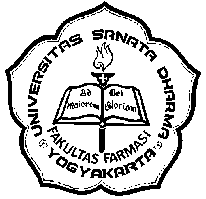 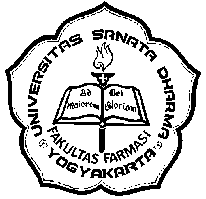 KARTU BON BAHAN HABIS PAKAI DAN PENGGUNAAN PERALATANLABORATORIUM ____________________________1. Pemakaian Bahan Habis PakaiTulis: Nama Bahan--Kualitas (PA,TK,BO)--Merk—Jumlah2. Penggunaan PeralatanTulis : Nama Peralatan--Lama Pemakaian (Jam)Yogyakarta, ______________________Mengetahui,Kepala Laboratorium_________________________Nama: _________________________________________Tgl. Mulai: _______________NIM: _________________________________________Pembimbing:_________________________________________Tanda Tangan:_______________01.01.01.01.01.01.01.02.02.02.02.02.02.02.TgltgljmljmlTgltgljmljml03.03.03.03.03.03.03.04.04.04.04.04.04.04.Tgltgljmljmltgltgljmljml05.05.05.05.05.05.05.06.06.06.06.06.06.06.tgltgljmljmltgltgljmljml07.07.07.07.07.07.07.08.08.08.08.08.08.08.tgltgljmljmltgltgljmljml09.09.09.09.09.09.09.10.10.10.10.10.10.10.tgltgljmljmltgltgl	jmljml11.11.11.11.11.11.11.12.12.12.12.12.12.12.tgltgljmljmltgltgljmljml13.13.13.13.13.13.13.14.14.14.14.14.14.14.tgltgljmljmltgltgljmljml01.01.01.01.01.01.01.02.02.02.02.02.02.02.tgltgllamalamatgltgllamalama03.03.03.03.03.03.03.04.04.04.04.04.04.04.tgltgllamalamatgltgllamalama05.05.05.05.05.05.05.06.06.06.06.06.06.06.tgltgllamalamatgltgllamalama07.07.07.07.07.07.07.08.08.08.08.08.08.08.tgltgllamalamatgltgllamalama09.09.09.09.09.09.09.10.10.10.10.10.10.10.tgltgllamalamatgltgllamalamaTelah selesai,Telah selesai,Telah selesai,Jumlah tagihan telah dihitung oleh:Panitia Pengadaan BHP__________________________Jumlah tagihan telah dihitung oleh:Panitia Pengadaan BHP__________________________Telah diteliti oleh:Laboran____________________________Telah diteliti oleh:Laboran____________________________